花蓮縣中正國小108年度區域資優方案《阿尼瑪逐格動畫創作工作坊》活動通知各位親愛的同學：     歡迎你參加中正國小《阿尼瑪逐格動畫創作工作坊》資優方案，本次的活動中，我們將一起認識並動手製作有趣的油土動畫。在此有幾點提醒：活動時間109年4月15日(三) 13:00~17:00109年4月18日(六) 9:00~17:00109年4月19日(日) 9:00~17:00費用繳交500元活動費用請於4/15上課當天繳交活動地點中正國小中和樓2F資優資源班教室1※統一從「飛行船圖書館」旁的樓梯上樓(詳見下頁校園出入口位置圖)報到說明請在活動前10分鐘抵達並完成簽到攜帶物品水壺、個人餐具(☆週末)美術用具:剪刀、保麗龍膠、膠帶、鉛筆、橡皮擦、剪貼裝飾材料(如報紙、廣告紙、珠子、亮片、不織布…等，以家中現成材料為主，無須特地購買)本課程於4/19(日)16:30~17:00舉辦小型成果分享會，地點在中正國小資優資源班教室1，誠摯邀請家人一同參與!中正國小資優資源班團隊歡迎您  109.03.31▼校園出入口位置圖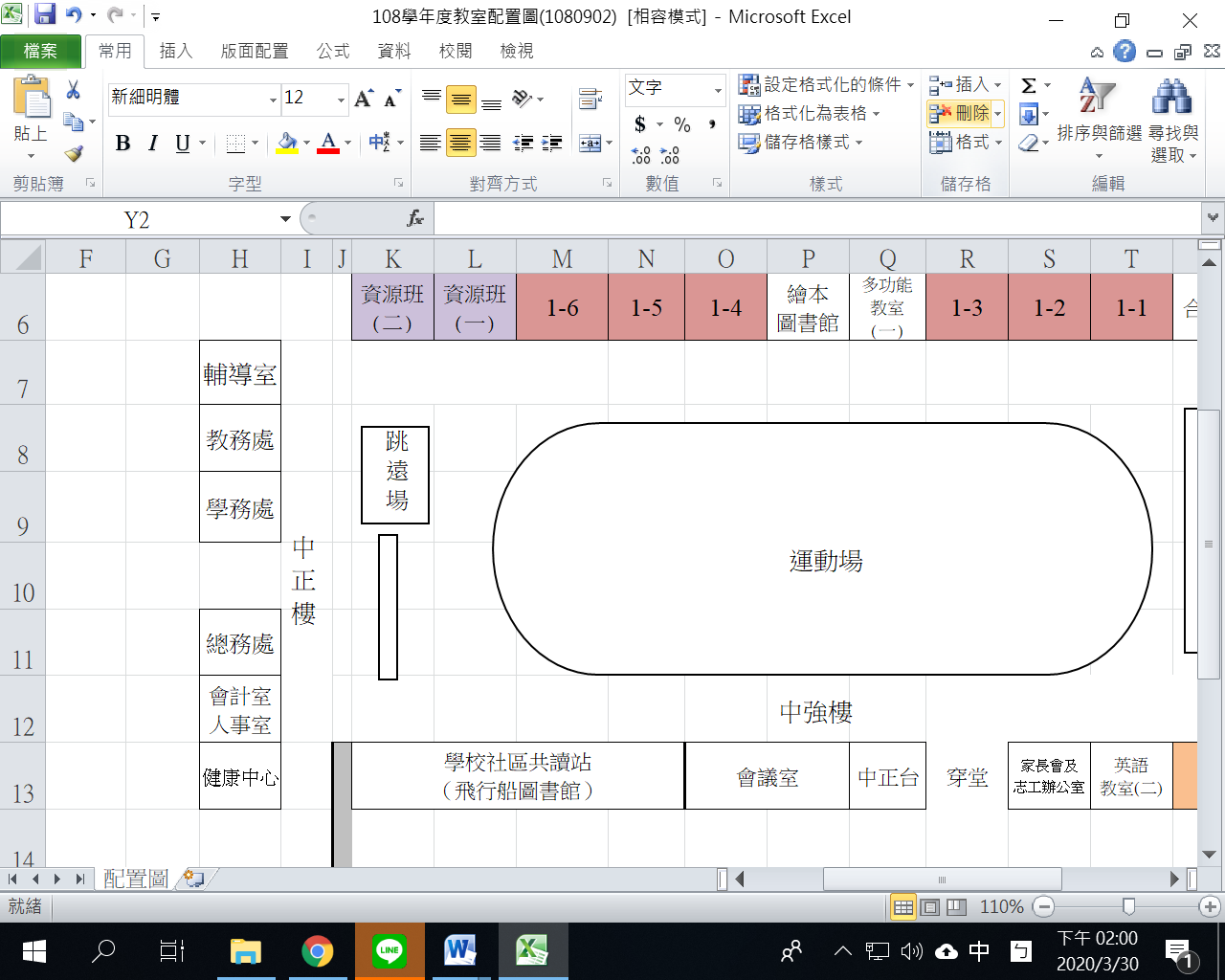 